MargföldunartaflanLitaðu 7 sinnum töfluna    (7x töfluna)Bættu alltaf 7 við, þannig sérðu sjö sinnum töfluna. (það er líka hægt að hoppa um sjö)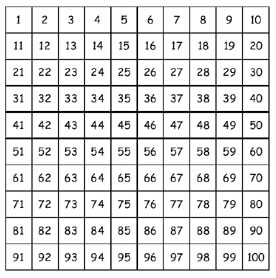                   1x7 =_________                            7x1 _________                
                  2x7 =_________                           7x2 _________
                  3x7 =_________                           7x3_________
                  4x7 =_________                           7x4_________
                  5x7 =_________                           7x5 _________
                  6x7 =_________                           7x6_________                
                  7x7 =_________                           7x7_________                
                  8x7 =_________                           7x8 _________                 
                  9x7 =_________                           7x9 _________
                  10x7 =_________                          7x10 _________